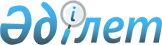 Шектеу іс-шараларын алу және Егіндібұлақ ауылдық округі әкімінің 2018 жылғы 27 маусымдағы № 2 "Мұғалжар ауданы Егіндібұлақ ауылдық округі Қамыстыкөл нүктесінде орналасқан "Сержан" шаруа қожалығының аумағында шектеу іс-шараларын белгілеу туралы" шешімінің күші жойылды деп тану туралыАқтөбе облысы Мұғалжар ауданы Егіндібұлақ ауылдық округі әкімінің 2018 жылғы 2 қарашадағы № 4 шешімі. Ақтөбе облысы Әділет департаментінің Мұғалжар аудандық Әділет басқармасында 2018 жылғы 6 қарашада № 3-9-214 болып тіркелді
      Қазақстан Республикасының 2001 жылғы 23 қаңтардағы "Қазақстан Республикасындағы жергілікті мемлекеттік басқару және өзін-өзі басқару туралы" Заңының 35 бабына, Қазақстан Республикасының 2002 жылғы 10 шілдедегі "Ветеринария туралы" Заңының 10-1 бабына және Қазақстан Республикасы Ауыл шаруашылығы министрлігі ветеринариялық бақылау және қадағалау Комитеті Мұғалжар аудандық аумақтық инспекция басшысының 2018 жылғы 13 қыркүйектегі № 2-12-4/138 ұсынысына сәйкес, Егіндібұлақ ауылдық округінің әкімі ШЕШІМ ҚАБЫЛДАДЫ:
      1. Мұғалжар ауданы Егіндібұлақ ауылдық округінің "Қамыстыкөл" нүктесінде орналасқан "Сержан" шаруа қожалығы аумағында мүйізді ірі қара малдарының арасында бруцеллез ауруын жою бойынша кешенді ветеринариялық іс-шараларының жүргізілуіне байланысты, белгіленген шектеу іс-шаралары алынсын.
      2. Егіндібұлақ ауылдық округі әкімінің 2018 жылғы 27 маусымдағы № 2 "Мұғалжар ауданы Егіндібұлақ ауылдық округінің Қамыстыкөл нүктесінде орналасқан "Сержан" шаруа қожалығының аумағында шектеу іс-шараларын белгілеу туралы" (нормативтік құқықтық актілерді мемлекеттік тіркеу тізілімінде № 3-9-205 болып тіркелген, 2018 жылғы 9 шілдеде Қазақстан Республикасы нормативтік құқықтық актілерінің электрондық түрдегі эталондық бақылау банкінде жарияланған) шешімінің күші жойылды деп танылсын.
      3. "Мұғалжар ауданының Егіндібұлақ ауылдық округі әкімінің аппараты" мемлекеттік мекемесі заңнамада белгіленген тәртіппен:
      1) осы шешімді Мұғалжар аудандық Әділет басқармасында мемлекеттік тіркеуді;
      2) осы шешімді мерзімді баспа басылымдарында және Қазақстан Республикасы нормативтік құқықтық актілерінің эталондық бақылау банкінде ресми жариялауға жіберуді;
      4. Осы шешімнің орындалуын бақылауды өзіме қалдырамын.
      5. Осы шешім оның алғашқы ресми жарияланған күнінен бастап қолданысқа енгізіледі.
					© 2012. Қазақстан Республикасы Әділет министрлігінің «Қазақстан Республикасының Заңнама және құқықтық ақпарат институты» ШЖҚ РМК
				
      Егіндібұлақ ауылдық округінің әкімі 

А. Андакулов
